PONEDELJEK 30.3.2020DN: Glasno branje 10 min in tiho branje 20 min.DODATNE VAJE ZA VEDOŽELJNE:Oglej si slike in napiši zgodbo. Zgodbi daj tudi naslov. Pazi na velike začetnice in ločila (pika, vejica …).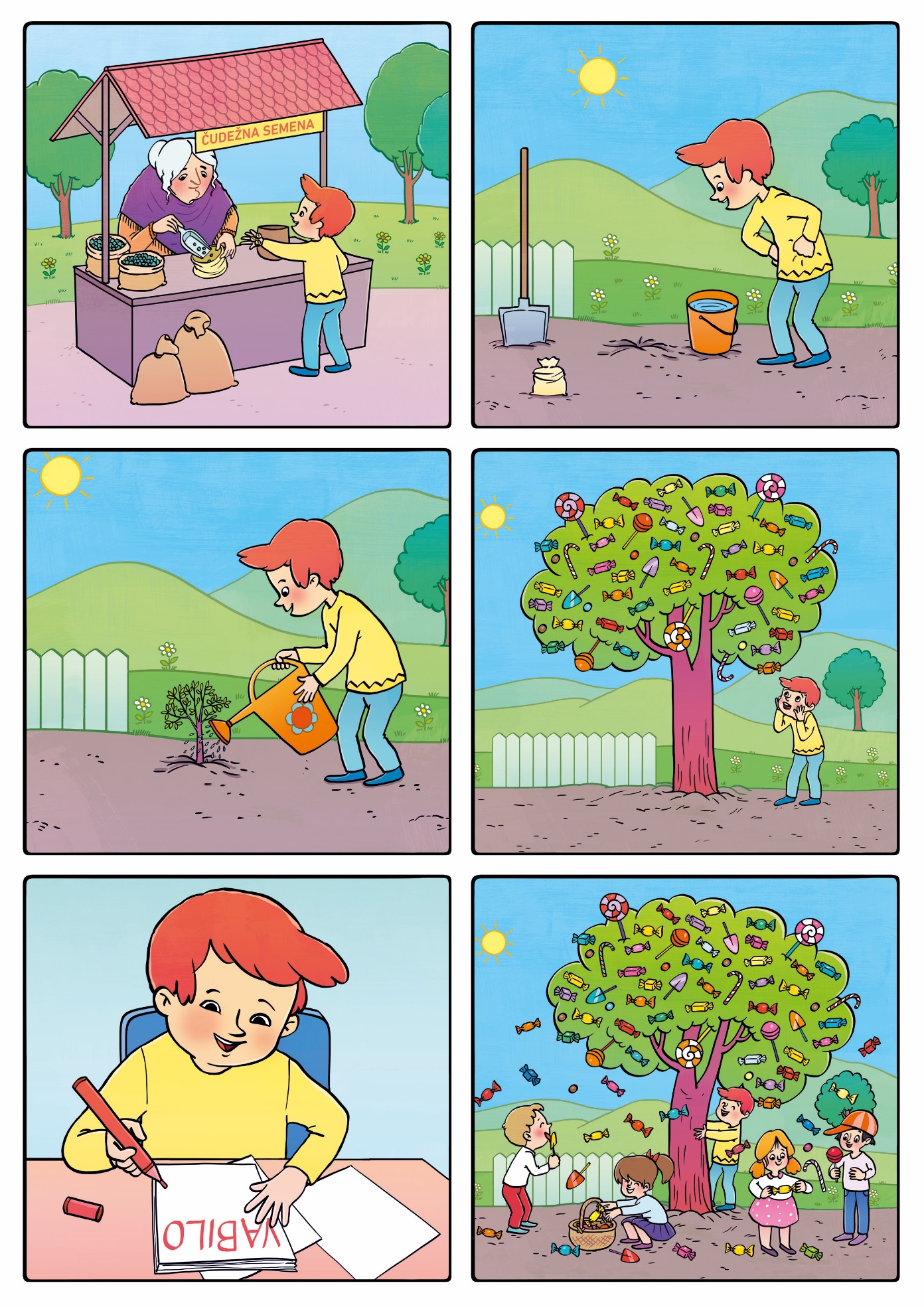 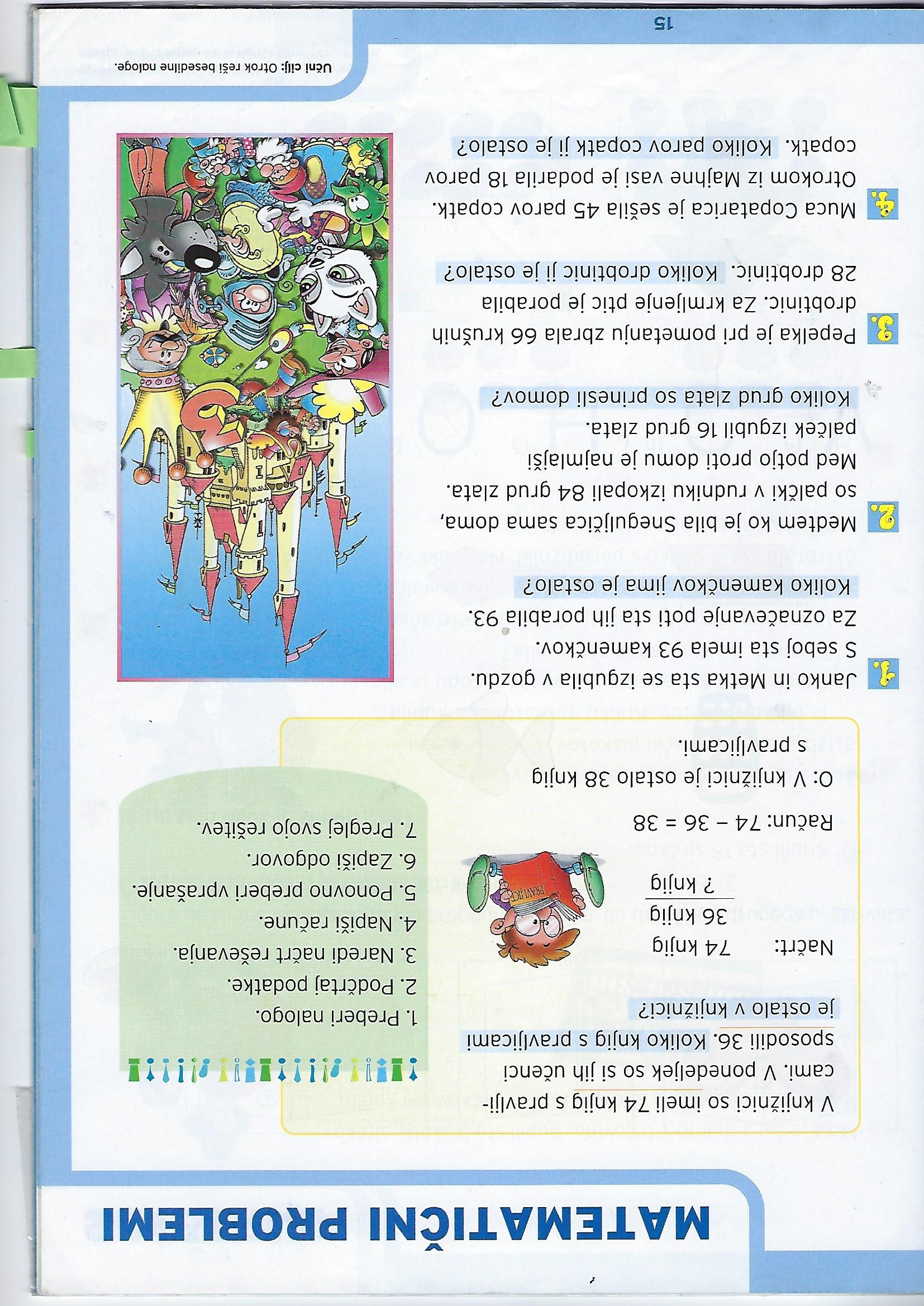 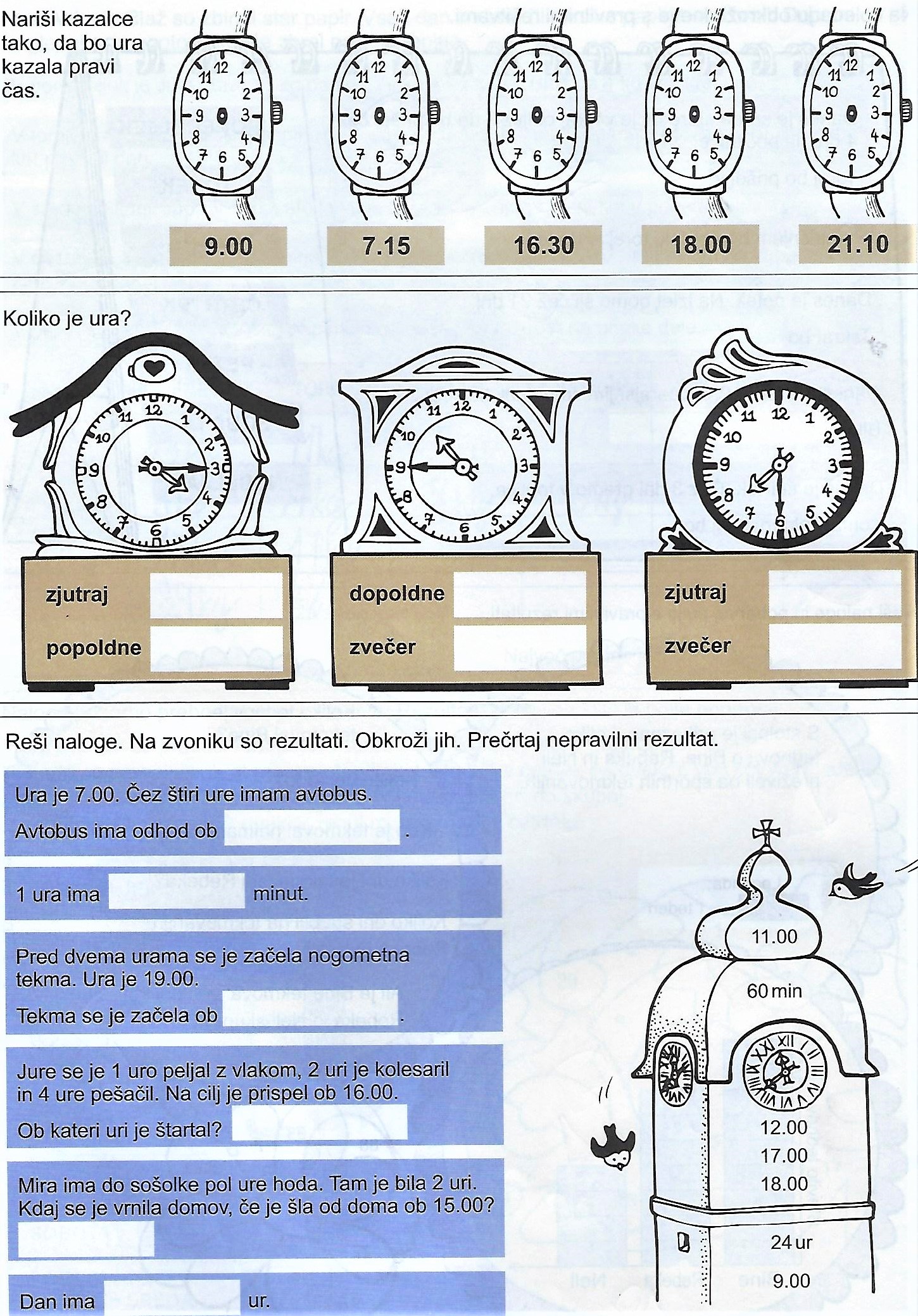 SLJBranje z razumevanjem:Skrb za zdravje SDZ 55, 56: Natančno, večkrat preberi besedilo in obkroži ključne podatke (energijo, hrano, raznovrstno, pet obrokov, umiriti, počasi, prežvečiti). Odgovori na nal. 1 (55) v SDZ in ne s celimi stavki.Na str. 56 pri nal. 1 oblikuj miselni vzorec z odgovori na vprašanja. Lahko pišeš z velikimi tiskanimi črkami, uporabljaj samo ključne podatke. Če ti miselni vzorec ne gre, pa samo odgovori na vprašanja.MATŠtevilski izrazi SDZ 2/95, 98Pri besedilnih nalogah si lahko pomagaš s skico.SPOŽivim zdravo U 64, 65 (preberi).V zvezek oblikuj miselni vzorec s ključnimi podatki in napiši, kako se še lahko zaščitiš pred nalezljivimi boleznimi.Na Lilibi.si si oglej filmček Zdrav način življenja: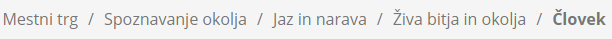 GUMPesem Balonček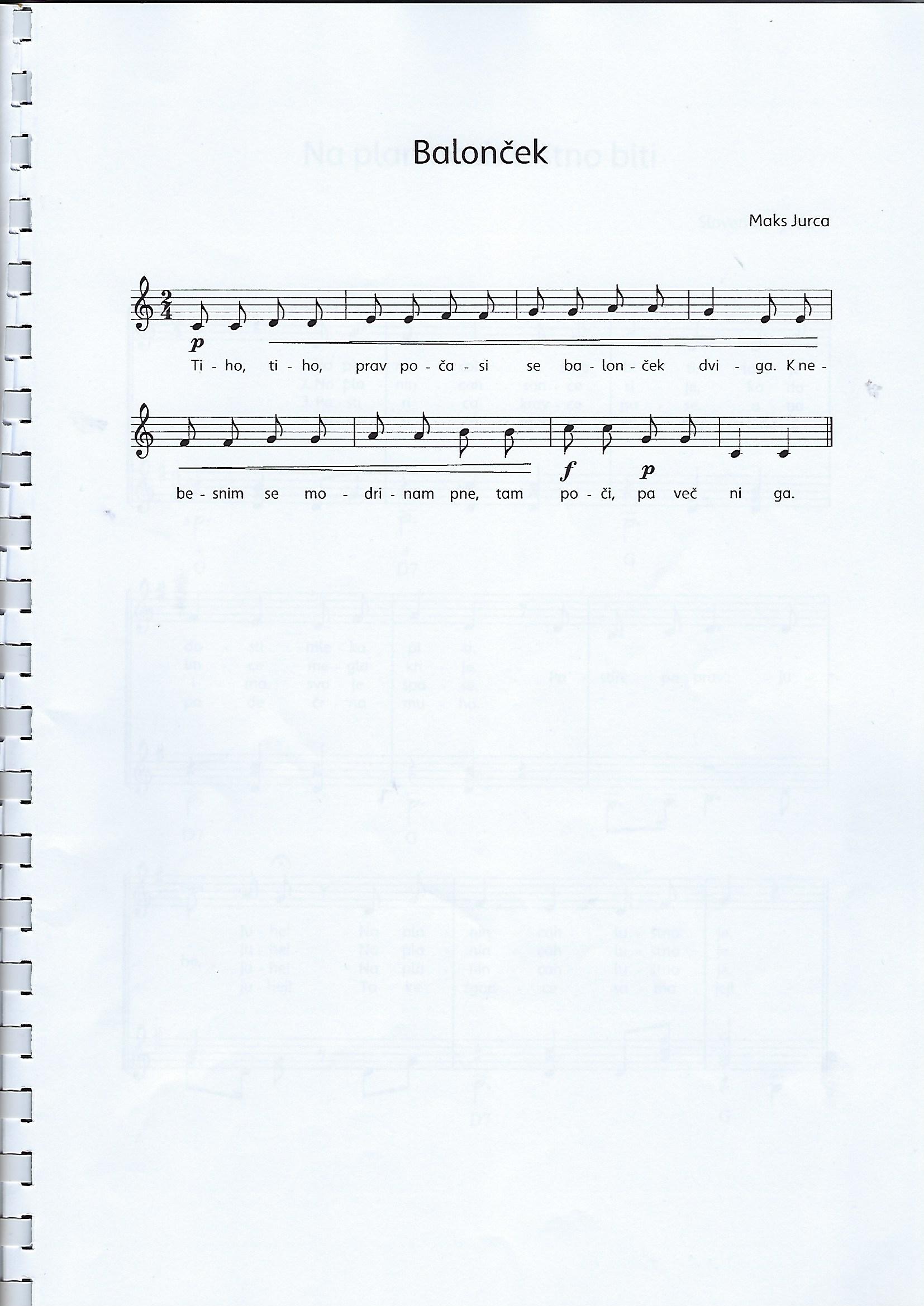 https://www.lilibi.si/mestni-trg/glasbena-umetnost/pesmicePesem večkrat zapoj, ponovi kaj pomenita znaka p in f.ŠPORTVaje za Zlati sončekDragi učenci in učenke,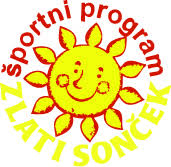 Pred vami je drugi teden učenja na daljavo in upam, da ste pridno telovadili in okrepili svoje mišice s funkcionalno vadbo. V tem tednu pa bomo vadili vaje za Zlati sonček. Verjamem, da za vas to ne bo pretežko. Preberi si navodilo vsake vaje in jo izvajaj po programu, ki ti ga pošiljam. Vaje lahko izvajaš tudi zunaj v skladu s priporočili, o gibanju na prostem. Zdaj je tudi čas, ko lahko skupaj s starši greste na kakšen hrib.Ura športa:Najprej se dobro ogreješ:Ogrevanje traja 10 min (hitra hoja, tek, poskoki, plazenja, lazenja…)Naredimo še sklop gimnastičnih vaj, ki jih delamo v šoli z upoštevanjem pravil od vrha navzdol za vsak del telesa po dve vaji.Sedaj pa vadi vaja za Zlati sonček po postajah: Na vsaki postaji vadi 5 min. Ponovi 3x1.postajaSPRETNOST Z ŽOGO 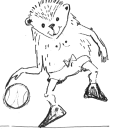  Desetkrat zaporedoma žogo podaj v steno in jo ujemi.2.postajaSONOŽNO PRESKAKOVANJE KOLEBNICE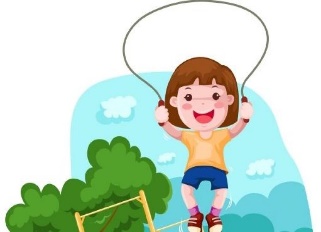 Poskusi naredi 10 poskokov. TI JE USPELO?3.postajaPLEZANJE PO ŽRDI ALI DREVESU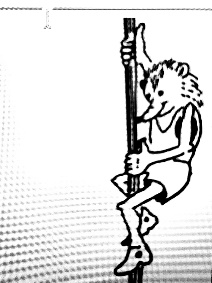 Če imaš možnost poskusi tudi z plezanjemNa koncu naredite še raztezne vaje za roke in noge! 